ZIRCI REGULY ANTAL 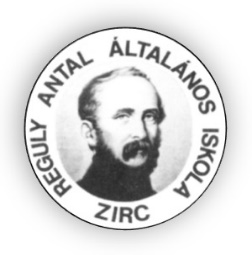 NÉMET NEMZETISÉGI NYELVOKTATÓ ÁLTALÁNOS ISKOLASzékhely: 8420 Zirc, Rákóczi tér 3-5. /: 88/583-690, : 88/583-691e-mail: reguly@reguly.hu honlap: www.reguly.hu OM: 037047 GYERMEKFELÜGYELETI SZÜLŐI KÉRELEM (Nyomtatott nagybetűkkel vagy számítógéppel tölthető ki!)Digitális munkarend 2021. március 8 – 2021. március 31. 	  Beküldendő: reguly@reguly.huNapi ügyelet: 8.00 – 16.00		Igénybejelentési határidő: 1 nappal az igénybe vétel előttA tanulóneve, osztálya: ………………………………………………………………………………………………………………………..lakcíme: ………………………………………………………………………………………………………………………………….születési helye, ideje: ………………………………………………………………………………………………................A szülő(gondviselő) neve, elérhetősége:…………………………………………………………………………………………………..............................................................Gyermekfelügyeleti igényelt napok (Jelölje X-szel!)Szülői (gondviselői) nyilatkozat (111/2021. (III. 6.) Korm. rendelet a védelmi intézkedések ideiglenes szigorítása idején a gyermekfelügyeletről)2. § A Kormány – tudva, hogy a szülők számára a koronavírus-világjárvány harmadik hulláma elleni védekezés érdekében elrendelt rendkívüli óvodai szünet és az általános iskolák tantermen kívüli, digitális munkarendre történő átállása többlet erőfeszítést, újabb megoldandó feladatokat jelent, ugyanakkor tekintettel arra, hogy a járvány az oktatási intézményekben is terjed – felkéri a szülőket, hogy az 1. § (1) bekezdése szerinti gyermekfelügyeletet csak a legszükségesebb esetben – különösen munkavégzés, védekezésben való részvétel – vegyék igénybe. Szülőként (gondviselőként) nyilatkozom arról, hogy gyermekem felügyeletétmunkavégzésben való részvétel és/vagya védekezésben való részvételegyéb ok(Írja be!): ……………………………………………………………………………………………………….............miatt kérem (Aláhúzás és/vagy kitöltés).Keltezés: …………………….. év ……………………. hó ……………. napszülői(gondviselői)aláírásEngedélyezem: 		Burján István igazgató  			2021. március ……….III.8.III.9.III.10.III.11.III.12.III.16.III.17.III.18.III.19.III.22.III.23.III.24.III.25.III.26.III.29.III.30.III.31.